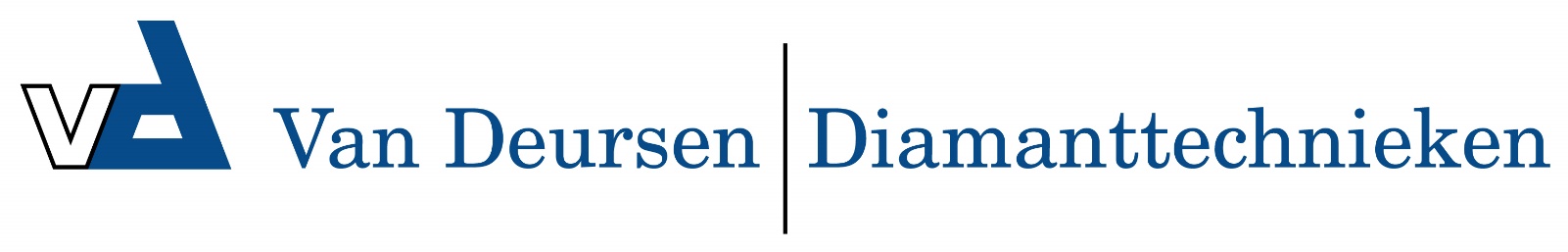 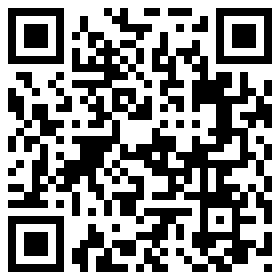 Airchaser 125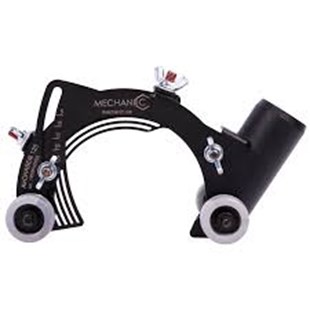 Past op 125mm haakse slijper
Diepte instellen tot ca. 35mm
Geschikt voor het frezen van sleuven d.m.v. meegeleverde verloopmoerenAirchaser 125
Bestelnummer: K5020002